Распределение санаторных путевок для работников образования на  ОКТЯБРЬ – ДЕКАБРЬ 2013 годаНаименованиерайонаНаименованиерайонаАзнакаевскийСосновый борВитаВасильевскийВасильевскийЛивадия (18900)Ливадия (18036)Ливадия (18036)Набережные ЧелныЖемчужинаЕссентуки им.Павлова(17820)Ессентуки им.Павлова(18846)Ессентуки им.Павлова(18846)КосмосКрутушкаВолгаг. Казаньг. КазаньАвиастроительныйАвиастроительный223.1027.10АвиастроительныйАвиастроительный229.1119.11229.11111.11АвиастроительныйАвиастроительный----------------НовосавиновскийНовосавиновский223.1021.1021.1024.1026.10НовосавиновскийНовосавиновский229.1129.1127.11НовосавиновскийНовосавиновский----------------Председатель Рескома профсоюзаПредседатель Рескома профсоюзаПредседатель Рескома профсоюзаПредседатель Рескома профсоюзаПредседатель Рескома профсоюза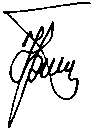           Ю.П.Прохоров          Ю.П.Прохоров          Ю.П.Прохоров          Ю.П.Прохоров          Ю.П.Прохоров